РОССИЙСКАЯ ФЕДЕРАЦИЯЯМАЛО-НЕНЕЦКИЙ АВТОНОМНЫЙ ОКРУГМУНИЦИПАЛЬНОЕ ОБРАЗОВАНИЕ ПУРОВСКИЙ РАЙОНУПРАВЛЕНИЕ КУЛЬТУРЫ АДМИНИСТРАЦИИ ПУРОВСКОГО РАЙОНАМУНИЦИПАЛЬНОЕ БЮДЖЕТНОЕ УЧРЕЖДЕНИЕДОПОЛНИТЕЛЬНОГО ОБРАЗОВАНИЯ «Пурпейская детская школа искусств»номер заявки: СВ/1054МЕТОДИЧЕСКОЕ СООБЩЕНИЕ «Техника игры на блокфлейте»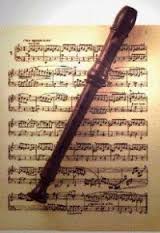  Подготовила: Травникова Н.В.п.Пурпе2016Техника игры на блокфлейтеНужно сказать, что следующая информация о технике игры на блокфлейте носит обзорный и намеренно упрощённый характер, с акцентом на тех трудностях, которые могут возникнуть перед ребёнком или любителем в процессе освоении этого инструмента.Традиционная техника игры на блокфлейте подразумевает контроль над тремя основными параметрами: звучанием, интонацией (правильной звуковысотностью) и артикуляцией (способом соединения или разъединения нот).Конечно, звучание инструмента изначально заложено его производителем. Имеют значение конструкция и материал, из которого он изготовлен. Естественно, что, манипулируя дыханием, исполнитель может менять качество звучания. Замечательной чертой блокфлейты является небольшое сопротивление, которое сам инструмент оказывает воздушной струе. Этим она существенно отличается от других духовых инструментов. Умение контролировать воздушную струю, не встречающую на своём пути какого-либо заметного сопротивления, является важным навыком, практически недостижимым для детей младшего возраста, да и для некоторых взрослых. Однако это - единственный способ эффективно влиять на качество звука.Кроме того, дыхание участвует в получении колебаний громкости (тремоло) и частоты (вибрато). Если говорить коротко, то первый эффект достигается сокращением мышц гортани, а второй - диафрагмы. Опытный исполнитель в состоянии регулировать величину и скорость подобных модуляций.При игре на блокфлейте используется большое количество альтернативных вариантов аппликатур. Все ноты, кроме самых нижних, могут быть взяты при помощи различных комбинаций отверстий, которые слегка отличаются друг от друга по тембру и громкости. Таким образом, музыкант, чередуя различные аппликатуры, имеет в своём распоряжении значительный диапазон звуковых оттенков. Другая причина, по которой используются аппликатуры, альтернативные традиционным - это желание избежать сложных перемещений пальцев при скоростной игре, а также при исполнении легато и трелей. В целом можно сказать, что аппли катура подбирается таким образом, чтобы максимально сократить перемещение пальцев.Вопреки расхожему мнению, игра на блокфлейте требует особого контроля над амбушюром (от фр. bouche - рот), то есть совокупностью мышц рта и положением губ. Манипуляция формой и размером полости рта и гортанью, а также управление соответствующей мускулатурой обогащают звук, упрощают извлечение нот в верхнем регистре и позволяют осуществлять контроль за интонацией.Давление воздушной струи и амбушюр совместно существенно влияют на интонацию. Изменение давления при сохранении формы полости рта заметно искажают высоту звучащей ноты. Эта неразрывная связь между звуковысотностью и силой звукоизвлечения отличает блокфлейту от других современных инструментов, причём не в лучшую сторону.С точки зрения артикуляции рекордер позволяет получать широчайший спектр оттенков от самого отрывистого staccatissimo до длиннейшего legato. Необходимая атака и снятие звука в начале и конце звучания каждой ноты контролируются языком и пальцами. Как и любой другой инструмент, блокфлейта позволяет комбинировать различные способы артикуляции при получении контрастных ритмических построений, необходимых для эффектной фразировки.Прежде чем извлечь первую ноту, необходимо узнать, как правильно держать блокфлейту. Обычно левая рука располагается выше правой. Хотя музыкант, считающий себя левшой, может сделать и наоборот. Правда следует иметь в виду, что современные блокфлейты сконструированы с расчётом, что левая рука исполнителя будет находиться выше правой.Голова, шея и спина исполнителя должны располагаться на одной линии, а инструмент нужно держать под углом 45 градусов к горизонтали. Руки следует чуть раздвинуть от туловища, а подушечки пальцев должны находится на центральной оси инструмента прямо на отверстиях. Между губ находится только самый кончик мундштука. А поддерживающий большой палец лежит прямо под указательным пальцем правой руки. Ничто не должно стеснять грудь, горло должно быть расслаблено.Педагоги по вокалу учат тому, что правильная поза является одним из необходимых условий хорошего звукоизвлечения. Когда же вы играете на духовом инструменте, то каждая нота является результатом движения воздушного потока, который исходит из ваших лёгких, усиливается движением диафрагмы вверх, проходит через ваши горло и рот и попадает, наконец, непосредственно в инструмент. Если вы не в состоянии регулировать этот воздушный поток в соответствии со стоящими перед вами музыкальными задачами, то никакие усилия не компенсируют несовершенство вашего дыхательного аппарата. Прежде, чем пытаться разучивать пьесу или песню, попробуйте извлечь длинные ноты и определить, можете ли вы сохранять ровное по громкости и чистое по высоте звучание.Чтобы определить для каждой ноты необходимую силу воздушной струи, можно проделать следующее: на одном дыхании, начав очень тихо, постепенно наращивайте громкость до максимума, затем вновь постепенно снижайте её. В начале и в конце нота должна звучать как можно тише, а в середине - максимально громко. В этот момент не обращайте внимание на изменение высоты звука. Лучше это проделать, повернувшись лицом в угол комнаты, так чтобы звук отражался от стен. Вы обнаружите, что при сильном дыхании ваша блокфлейта высит, а при слабом, наоборот, звучит ниже, чем следует. Чтобы определить верную высоту звука, вам потребуется какой-то независимый калиброванный по высоте источник звука. Это может быть хорошо настроенное пианино, синтезатор или компьютер.Старайтесь ежедневно уделять 5-10 минут занятиям с длинными нотами. Это поможет вам увеличить объём лёгких и научиться контролировать воздушную струю. Со временем, приобретя определённый опыт, вы научитесь определять силу дыхания необходимую вам в том или ином случае. Если вы вдыхаете больше воздуха, чем выдыхаете, то это может вызвать головокружение. В этом случае нужно присесть, расслабиться и попытаться дышать немного реже. Скоро недомогание пройдёт, и вы будете знать, что вам необходимо снизить количество вдыхаемого воздуха.Положение большого пальца левой руки станет важным, когда вы перейдёте к нотам второй октавы. А пока вы должны убедиться в том, что ваши пальцы закрывают отверстия блокфлейты своими подушечками, а не кончиками. Подушечки пальцев больше, чем отверстия, поэтому вы должны закрывать их безо всяких проблем.Чтобы правильно извлечь звук, крепко сожмите губы в лёгкой улыбке. Напряжения мышц вокруг губ должно быть достаточно, чтобы в образовавшуюся между ними щель слегка вошёл самый кончик мундштука. Верхняя и нижняя челюсти должны быть расслаблены, а просвет между ними должен составлять примерно 2 мм. Язык, прижатый к этому просвету между зубами, препятствует проникновению воздуха непосредственно внутрь блокфлейты. Теперь, если вы шёпотом произнесёте звук "ту", то язык отодвинется от зубов внутрь полости рта, предоставив воздуху возможность проникнуть в блокфлейту и, в результате, прозвучит нота. Чтобы довести её до нужной высоты, вам необходимо будет быстро увеличить давление воздушной струны до необходимого уровня. Координация между движением языка и контролем за давлением воздуха в полости рта в процессе звукоизвлечения и звучания ноты очень важна для правильного и точного их исполнения. При резком движении языка или при слишком быстром наращивании давления, воздух в буквальном смысле будет врываться в ваш инструмент, давая резкий неприятный звук. А блокфлейту в первую очередь ценят за мягкое, тёплое звучание. Так что вам придётся научиться пропускать воздух внутрь блокфлейты в контролируемом количестве так, чтобы за исключением момента начального движения языка высота ноты за время её звучания не менялась. Для того, чтобы снять звук (прекратить звучание ноты), вам нужно будет вернуть язык в исходное положение, то есть перекрыть с его помощью просвет между зубами. Движения языка должны быть достаточно быстрыми для того, чтобы не вызвать изменения высоты ноты. Естественно, часто при игре на блокфлейте используется контролируемое вибрато, что позволяет сделать её звучание более тёплым, однако об этом чуть позже.Стаккато. Иначе говоря, суть стаккато в разделении записанной на бумаге длительности ноты на период звучания и равную ему по величине паузу. Стаккато делает музыкальную линию более лёгкой и мягкой по звучанию. Таким образом, вы можете создать впечатление более тихой игры, не меняя при этом силы звукоизвлечения, что очень важно для духового инструмента, в котором изменение силы дыхания может привести к изменению высоты звучащей ноты.Легато. Можно перейти от одной ноты к другой, не используя движения языком при извлечении второй ноты. Предположим, что вы играете ноту "ля", тогда, чтобы прозвучала нота "си", вам достаточно будет просто поднять второй палец. Если движение пальца будет слишком медленным, то между двумя нотами вы услышите посторонний звук. При более быстром движении, вы получите только нужные вам две ноты. Такой способ звукоизвлечения может показаться более простым, поскольку при извлечении второй ноты не требуется участия языка, и соответственно не нужно думать о координации его движения с движением пальцев. Однако, с другой стороны, он более сложен, поскольку требует точной работы пальцев, погрешности которой уже не удастся замаскировать перерывами в звучании между нотами как при стаккатном звукоизвлечении. При длинном легато возникает ещё одна проблема - как дышать? Если между звучащими нотами нет пауз, то когда же делать вдох? Остаётся только рассчитывать на объём своих лёгких и работать над качественным звуком при умеренном выдохе. Блокфлейта вовсе не требует от музыканта больших объёмов воздуха. Со временем вы поймёте, почему воздух для музыканта - духовика, как вода для путника в пустыне. Вы будете использовать любые ухищрения, чтобы экономить его и использовать с максимальной пользой.Движение пальцев. Как только вы начнёте поднимать или опускать более чем один палец одновременно, вы сразу обнаружите проблемы с координацией их движения. Для начала старайтесь не поднимать пальцы слишком высоко над отверстиями. Наилучшее расстояние - то, которое позволит вам вернуть палец на место за максимально короткое время (например, 5-10 мм). В поднятом состоянии палец должен располагаться точно над своим отверстием. Если пальцы будут отклоняться от этого положения, то вам придётся в буквальном смысле каждый раз гоняться за соответствующим отверстием в попытке перекрыть его. Когда пальцы стоят слишком высоко или на неодинаковой высоте, то это затрудняет их правильное и чёткое движение. В случае, когда поднимаются два или более расположенных рядом пальцев, то они должны двигаться как единый блок, а не как разрозненные единицы.Многие начинающие ошибочно с силой прижимают пальцы к отверстиям блокфлейты, пытаясь, таким образом, более надёжно их закрыть. На самом деле вполне достаточно, чтобы подушечки пальцев просто лежали на соответствующих отверстиях. Когда вы прижимаете пальцы к инструменту в них возникает дополнительное напряжение, мешающее их свободному движению.Когда вы столкнётесь с низкими нотами, имеются в виду нижние "ре" и "до", то обнаружите, что взять их не так просто. Для начала отверстия, которые вы закрываете пальцами правой руки, можно залепить скотчем. При этом пальцы левой руки остаются на своих отверстиях. Теперь вы можете быть уверены, что отверстия закрыты как надо, и вы можете сосредоточить своё внимание на поиске правильной силы дыхания.Используемая литература:Пушечников И. - Школа игры на блокфлейте"Кадников А. - Самоучитель игры на блок-флейте. Для начинающих" Мальцев - Школа игры на блокфлейте"Покровский Б. - В школе и дома. Методическое пособие для обучения игре на блокфлейте"Интернет-ресурсы:http://svirel.org/blokfleita/paltsy-na-flejte/